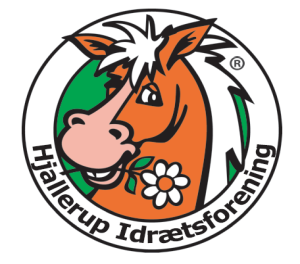 ForsikringerDHF – Dansk Håndboldforbund har et kollektivt medlemskab af FALCK, som dækker transport ved skader.Falck nr. er vedhæftet alle tøjtasker.